Председатель Жемчужинскогосельского совета- глава администрации Жемчужинского сельского поселения 					С.И.ЧупиковАДМИНИСТРАЦИЯЖЕМЧУЖИНСКОГО СЕЛЬСКОГО ПОСЕЛЕНИЯНИЖНЕГОРСКОГО РАЙОНА РЕСПУБЛИКИ КРЫМРАСПОРЯЖЕНИЕ № 70-Р27 ноября 2020 года	В соответствии с порядком, установленным Федеральным законом от 06.12.2011 № 402-ФЗ «О бухгалтерском учете», на основании Приказа Министерства финансов Российской Федерации от 01.12.2010 № 157н «Об утверждении Единого плана счетов бухгалтерского учета для органов государственной власти (государственных органов), органов местного самоуправления, органов управления государственными внебюджетными фондами, государственных академий наук, государственных (муниципальных) учреждений и Инструкции по его применению» (с изменениями и дополнениями), Инструкции по бюджетному учету, утвержденной приказом Минфина России от 06.12.2010 № 162н (с изменениями и дополнениями), Федерального стандарта бухгалтерского учета для организаций государственного сектора «Концептуальные основы бухгалтерского учета и отчетности организаций государственного сектора», утвержденного приказом Министерства финансов Российской Федерации от 31.12.2016 № 256н (с изменениями и дополнениями), в связи с завершением отчетного периода в целях обеспечения достоверности данных бухгалтерского учета и составлением годовой бухгалтерской отчетности администрации Жемчужинского сельского поселения Нижнегорского района Республики Крым: 1. Провести инвентаризацию имущества, финансовых активов и обязательств по состоянию на 01 декабря 2020 года.	2. Для проведения инвентаризации основных средств, находящихся на балансе и числящихся на забалансовых счетах бюджетного учета, материальных запасов, финансовых активов и обязательств, назначить действующую инвентаризационную комиссию в составе: Председатель комиссии: Заведующий сектором - Диденко Н.В. Члены комиссии: заместитель главы администрации - Пшеничиникова Н.А.; ведущий специалист - Гриднева Е.Н.3. К инвентаризации приступить 01 декабря 2020 года и окончить 03 декабря 2020 года. Материалы по инвентаризации оформить не позднее 25 декабря 2020 года.4. Заместителю главы администрации Пшеничиниковой Н.А отразить итоги инвентаризации в бухгалтерском учете.5. Материально ответственным лицам до начала инвентаризации проверить наличие и состояние объектов основных средств и материальных запасов по местам их хранения, 30 ноября 2020 года представить в комиссию расписку о том, что все поступившие основные средства и материальные ценности оприходованы, выбывшие – списаны, все первичные документы по ним сданы в бухгалтерию.6. Контроль за исполнением распоряжения оставляю за собой.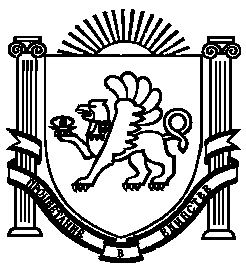 